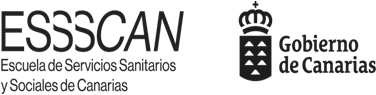 Última actualización: martes, 24 de octubre de 2023Penalidades impuestas por incumplimiento de los contratistas ejercicio 2022.En relación a los contratos formalizados durante el año 2022, no se han llevado a cabo penalizaciones por motivos de incumplimiento por parte de los contratistas.